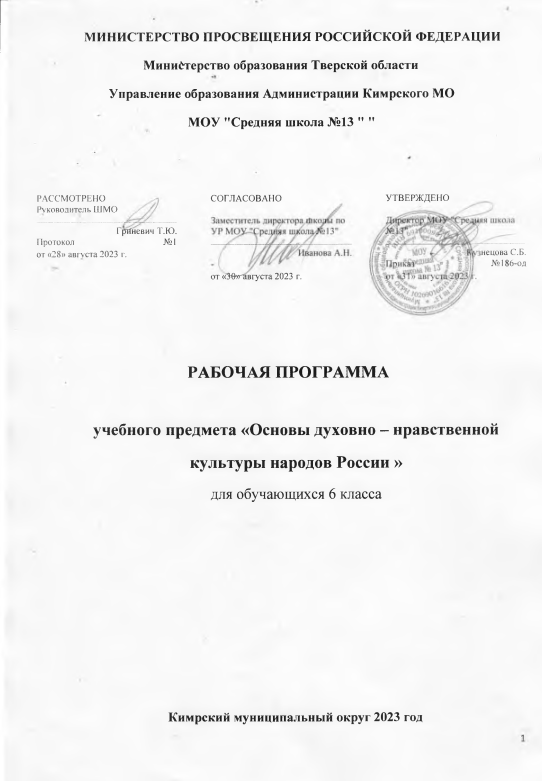 Пояснительная запискаПрограммапопредметнойобласти«Основыдуховно-нравственнойкультурынародовРоссии»(далее  —  ОДНКНР)  для5—6классовобразовательныхорганизацийсоставленавсоответствиис:- требованиями Федерального государственного образовательногостандартаосновногообщегообразования(ФГОСООО)(утверждёнприказомМинистерствапросвещенияРоссийскойФедерацииот31мая2021г.№287);- требованиями к результатам освоения программы основногообщегообразования(личностным,метапредметным,предметным);  - основнымиподходамикразвитиюиформированиюуниверсальных учебных действий (УУД) для основного общего образования..Целями изучения учебного курса являются:- формирование общероссийской гражданской идентичности обучающихся через изучение культуры (единого культурного пространства) России в контексте процессов этноконфессионального согласия и взаимодействия, взаимопроникновенияи мирного сосуществования народов, религий, национальных культур;- создание условий для становления у обучающихся мировоззрения на основе традиционных российских духовно-нравственных ценностей, ведущих к осознанию своей принадлежности к многонациональному народу Российской Федерации;- формирование и сохранение уважения к ценностям и убеждениям представителей разных национальностей и вероисповеданий, а также способности к диалогу с представителями других культур и мировоззрений;- идентификация собственной личности как полноправного субъекта культурного, исторического и цивилизационного развития страны.Цели курса определяют следующие задачи:- овладение предметными компетенциями, имеющими преимущественное значение для формирования гражданской идентичности обучающегося; - приобретение и усвоение знаний о нормах общественной морали и нравственности как основополагающих элементах духовной культуры современного общества;- развитие представлений о значении духовно-нравственных ценностей и нравственных норм для достойной жизни личности, семьи, общества, ответственного отношения к будущему отцовству и материнству;- становление компетенций межкультурного взаимодействия как способности и готовности вести межличностный, межкультурный, межконфессиональный диалог при осознании и сохранении собственной культурной идентичности;- формирование основ научного мышления обучающихся через систематизацию знаний и представлений, полученных на уроках литературы, истории, изобразительного искусства, музыки;- обучение рефлексии собственного поведения и оценке поведения окружающих через развитие навыков обоснованных нравственных суждений, оценок и выводов;- воспитание уважительного и бережного отношения к историческому, религиозному и культурному наследию народов России;- содействие осознанному формированию мировоззренческих ориентиров, основанных на приоритете традиционных российских духовно-нравственных ценностей;- формирование патриотизма как формы гражданского самосознания через понимание роли личности в истории и культуре, осознание важности социального взаимодействия, гражданской идентичности для процветания общества в целом.Вцеляхреализациинастоящейпрограммы на изучение  курсанауровнеосновногообщегообразованияотводится34часанакаждыйучебныйгод,неменее1учебногочасавнеделю.Рабочая программа разработана на основании следующихнормативных документов: -Федеральный государственный образовательныйстандартосновногообщегообразования(ФГОСООО)(утверждёнприказомМинистерствапросвещенияРоссийскойФедерацииот31мая2021г. №287);- Федеральный Закон от 29.12. 2012 № 273-ФЗ «Об образовании в Российской Федерации» (ред. от 02.03.2016; с изм. и доп., вступ. в силу с 01.07.2016);- письмо Департамента государственной политики в сфере общего образования Министерства образования и науки Российской Федерации от 25 мая 2015 года N 08-761. Об изучении предметных областей: "Основы религиозных культур и светской этики" и "Основы духовно-нравственной культуры народов России"- Концепция духовно-нравственного развития и воспитания личности гражданина России. Стандарты второго поколения. (А.Я.Данилов, А.М.Кондаков, В.А.Тишков), М.: Просвещение, 2010г.,Раздел №1 Планируемые результаты освоения программы «Основы духовно-нравственной культуры народов России»Личностные результаты:готовность к нравственному саморазвитию; способность оценивать свои поступки,взаимоотношения со сверстниками;достаточно высокий уровень учебной мотивации, самоконтроля и самооценки;личностные качества, позволяющие успешно осуществлять различную деятельность и взаимодействие с ее участниками;формирование основ российской гражданской идентичности, понимания особой роли многонациональной России в современном мире; воспитание чувства гордости за свою Родину, российский народ и историю России; формирование ценностей многонационального российского общества;воспитание уважительного отношения к своей стране, ее истории, любви к родному краю, своей семье, гуманного отношения, толерантности к людям, независимо от их возраста, национальности, вероисповедания;понимание роли человека в обществе, принятие норм нравственного поведения, правильного взаимодействия со взрослыми и сверстниками;формирование эстетических потребностей, ценностей и чувств;Универсальные учебные действияПознавательные:характеризовать понятие «духовно-нравственная культура»;сравнивать нравственные ценности разных народов, представленные в фольклоре, искусстве, религиозных учениях;различать культовые сооружения разных религий;формулировать выводы и умозаключения на основе анализа учебных текстов.Коммуникативные:рассказывать о роли религий в развитии образования на Руси и в России;кратко характеризовать нравственные ценности человека (патриотизм, трудолюбие, доброта, милосердие и др.).Рефлексивные:оценивать различные ситуации с позиций «нравственно», «безнравственно»;анализировать и оценивать совместную деятельность (парную, групповую работу) в соответствии с поставленной учебной задачей, правилами коммуникации и делового этикета.Информационные:анализировать информацию, представленную в разной форме (в том числе графической) и в разных источниках (текст, иллюстрация, произведение искусства).К концу обучения учащиеся научатся:Воспроизводить полученную информацию, приводить примеры из прочитанных текстов; оценивать главную мысль прочитанных текстов и прослушанных объяснений учителя.Сравнивать главную мысль литературных, фольклорных и религиозных текстов. Проводить аналогии между героями, сопоставлять их поведение с общечеловеческими духовно-нравственными ценностями.Участвовать в диалоге: высказывать свои суждения, анализировать высказывания участников беседы, добавлять, приводить доказательства.Создавать по изображениям (художественным полотнам, иконам, иллюстрациям) словесный портрет героя.Оценивать поступки реальных лиц, героев произведений, высказывания известных личностей.Работать с исторической картой: находить объекты в соответствии с учебной задачей.Использовать информацию, полученную из разных источников, для решения учебных и практических задач.Метапредметные результаты:владение коммуникативной деятельностью, активное и адекватное использование речевых средств для решения задач общения с учетом особенностей собеседников и ситуации общения (готовность слушать собеседника и вести диалог; излагать свое мнение и аргументировать свою точку зрения, оценивать события, изложенные в текстах разных видов и жанров);овладение навыками смыслового чтения текстов различных стилей и жанров, в том числе религиозного характера; способность работать с информацией, представленной в разном виде и разнообразной форме;овладение методами познания, логическими действиями и операциями (сравнение, анализ, обобщение, построение рассуждений);освоение способов решения проблем творческого и поискового характера;умение строить совместную деятельность в соответствии с учебной задачей и культурой коллективного труда.Предметные результаты:осознание целостности окружающего мира, расширение знаний о российской многонациональной культуре, особенностях традиционных религий России;использование полученных знаний в продуктивной и преобразующей деятельности; способность к работе с информацией, представленной разными средствами;расширение кругозора и культурного опыта школьника, формирование умения воспринимать мир не только рационально, но и образно.Раздел №2 Содержание учебного предмета ОДНКНР5 класс – 34 часа   Тематический блок 1.«Россия – наш общий дом»»Тема1. Зачемизучатькурс«Основыдуховно-нравственнойкультурынародовРоссии»?Формирование изакрепление гражданского единства.РодинаиОтечество.Традиционныеценностииролевыемодели.Традиционнаясемья.Всеобщийхарактерморалиинравственности.Русскийязыкиединоекультурноепространство.Риски иугрозыдуховно-нравственной культуре народовРоссии.Тема2.Нашдом—Россия.Россия—многонациональнаястрана.МногонациональныйнародРоссийскойФедерации.Россиякакобщийдом.Дружбанародов.Тема3.Языкиистория.Чтотакоеязык?Каквязыкенародаотражаетсяегоистория?Языккакинструменткультуры.Важностькоммуникациимеждулюдьми.Языкинародовмира,ихвзаимосвязь.Тема4.Русскийязык—языкобщенияиязыквозможностей.Русскийязык—основароссийскойкультуры. Какскладывалсярусскийязык:вкладнародовРоссиивегоразвитие.Русскийязыккаккультуро-образующийпроектиязыкмежнациональногообщения.Важностьобщегоязыкадлявсехнародов России.Возможности,которыедаётрусскийязык.Тема 5.Истокироднойкультуры.Чтотакоекультура.Культураиприрода.Ролькультурывжизни общества. Многообразие культур и его причины. ЕдинствокультурногопространстваРоссииТема6.МатериальнаякультураМатериальнаякультура:архитектура,одежда,пища,транспорт,техника.Связьмеждуматериальнойкультуройидуховно-нравственнымиценностямиобщества.Тема7.Духовнаякультура.Духовно-нравственнаякультура.Искусство,наука, духовность.Мораль,нравственность,ценности.Художественноеосмысление мира. Символ и знак. Духовная культура как реализацияценностей.Тема 8. Культура и религия.Религия и культура. Что такое религия, её роль в жизни общества и человека. Государство-образующие религии России. Единство ценностей в религиях России.Тема 9. Культура и образование.Зачем нужно учиться? Культура как способ получения нужных знаний. Образование как ключ к социализации и духовно- нравственному развитию человек.Тема 1. Многообразие культур России.Единсво культур народов России. Что значит быть культурным человеком? Знание о культуре народов России.Тематический блок 2. «Семья и духовно-нравственные ценности»Тема 1. Семья — хранитель духовных ценностей.Семья — базовый элемент общества. Семейные ценности, традиции и культура. Помощь сиротам как духовно-нравственный долг человека.Тема 1. Родина начинается с семьи.История семьи как часть истории народа, государства, человечества. Как связаны Родина и семья? Что такое Родина и Отечество?Тема 13. Традиции семейного воспитания в России.Семейные традиции народов России.  Межнациональные семьи. Семейное воспитание как трансляция ценностей.Тема 1. Образ семьи в культуре народов России.Произведения устного поэтического творчества (сказки,поговорки и т.д.)  о семье и семейных обязанностях.  Семья в литературе и произведениях разных видов искусства.Тема 15. Труд в истории семьи.Социальные роли в истории семьи.  Роль домашнего труда.Роль нравственных норм в благополучии семьи.Тема 16. Семья в современном мире(практическое занятие). Рассказ о своей семье (с использованием фотографий, книг, писем и др.)  Семейное древо. Семейные традиции.Тематический блок 3.   «Духовно-нравственное богатство личности»Тема 17. Личность — общество — культура.Что делает человека человеком? Почему человек не может жить внеобщества. Связь между обществом и культурой как реализация духовно-нравственных ценностей.Тема18. Духовныймирчеловека. Человек— творец культуры.Культуракакдуховныймирчеловека. Мораль. Нравственность.Патриотизм.Реализацияценностейвкультуре.Творчество:чтоэтотакое?Границытворчества.Традициииновациивкультуре.Границыкультур.Созидательныйтруд.Важностьтрудакактворческойдеятельности,какреализации.Тема19.Личность и духовно-нравственные ценности.Моральинравственностьвжизничеловек.Взаимопомощь,сострадание,милосердие,любовь,дружба,коллективизм,патриотизм, любовькблизким.Тематический блок 4. Культурное единство РоссииТема20.Историческаяпамятькакдуховно-нравственнаяценность.Чтотакоеисторияипочемуонаважна?  История семьи —частьисториинарода,государства,человечества.Важностьисторической памяти, недопустимость её фальсификации. Преемственностьпоколений.Тема21.Литературакакязыккультуры.Литературакакхудожественноеосмыслениедействительности. От сказки к роману. Зачем нужны литературные произведения?Внутренниймирчеловекаиегодуховность.Тема22.Взаимовлияниекультур.Взаимодействиекультур.Межпоколеннаяимежкультурнаятрансляция.Обменценностнымиустановкамииидеями.Примеры межкультурной коммуникации как способ формированияобщихдуховно-нравственныхценностей.Тема 23. Духовно-нравственные ценности российского народа.Жизнь,достоинство,праваисвободычеловека,патриотизм,гражданственность,служениеОтечествуиответственностьзаегосудьбу,высокиенравственныеидеалы,крепкаясемья,созидательныйтруд,приоритетдуховногонадматериальным,гуманизм,милосердие,справедливость,коллективизм,взаимопомощь,историческаяпамятьипреемственностьпоколений,единствонародовРоссии.Тема 24. Регионы России: культурное многообразие.Историческиеисоциальныепричиныкультурногоразнообразия.Каждыйрегионуникален.МалаяРодина—частьобщегоОтечества.Тема25.ПраздникивкультуренародовРоссии.Чтотакоепраздник?Почему праздники важны.  Праздничные традиции в России. Народные праздники как память культуры,каквоплощениедуховно-нравственныхидеалов.Тема 26. Памятники архитектуры в культуре народов России.Памятники как часть культуры: исторические, художественные, архитектурные. Культура как память. Музеи. Храмы. Дворцы. Исторические здания как свидетели истории. Архитектура и духовно-нравственные ценности народов России.Тема 27 . Музыкальная культура народов России.Музыка. Музыкальные произведения . Музыка как форма выражения  эмоциональных  связей   между   людьми .   Народные инструменты . История народа в его музыке и инструментах .Тема 28 . Изобразительное искусство народов России .Художественная реальность. Скульптура: от религиозных сюжетов к современному искусству . Храмовые росписи и фольклорные орнаменты . Живопись, графика . Выдающиеся художники разных народов России .Тема  29 .  Фольклор  и  литература  народов  России . Пословицы и поговорки. Эпос и сказка. Фольклор как отражение истории народа и его ценностей, морали и нравственности .  Национальная  литература .  Богатство  культуры  народа в его литературе .Тема 30 . Бытовые традиции народов России: пища,  одежда, дом (практическое занятие).Рассказ о бытовых традициях своей семьи, народа, региона. Доклад с использованием разнообразного зрительного ряда и других источников .Тема 31 . Культурная карта России (практическое занятие).География   культур   России.   Россия   как   культурная   карта .Описание регионов в соответствии с их особенностями.Тема 32 . Единство страны — залог будущего России.Россия — единая страна. Русский мир. Общая история, сходство культурных традиций, единые духовно-нравственные ценности народов России.класс (34 ч)Тематический блок 1. «Культура как социальность»Тема 1 . Мир культуры: его структура Культура как форма социального взаимодействия.  Связь между миром материальной культуры и социальной структурой общества. Расстояние и образ жизни людей. Научно-технический прогресс как один из источников формирования социального облика общества.Тема2.КультураРоссии:многообразиерегионов.ТерриторияРоссии.Народы,живущиевней.Проблемыкультурного взаимодействия в обществе с многообразием культур. Сохранение и поддержка принципов толерантности и уваженияковсемкультурамнародовРоссии.Тема3.Историябытакакисториякультуры.Домашнеехозяйствоиеготипы. Хозяйственная деятельность народов России в разные исторические периоды. МногообразиекультурныхукладовкакрезультатисторическогоразвитиянародовРоссии.Тема 4 . Прогресс: технический и социальный.Производительностьтруда.Разделениетруда.Обслуживающий и производящий труд Домашний труд и его механизация.Что такое технологии и как они влияют на культуру и ценностиобщества?Тема 5 . Образование в культуре народов России.Представлениеобосновныхэтапахвисторииобразования. Ценностьзнания.Социальная обусловленность различныхвидовобразования.Важностьобразованиядлясовременногомира.Образованиекактрансляциякультурныхсмыслов,какспособпередачиценностей.Тема6.Праваиобязанностичеловека.Права и обязанности человека в культурной традиции народовРоссии.Праваисвободычеловекаигражданина,обозначенныевКонституцииРоссийскойФедерации.Тема7 .Обществоирелигия:духовно-нравственноевзаимодействие.Миррелигийвистории.РелигиинародовРоссиисегодня.Государствообразующие и традиционные религии как источникдуховно-нравственныхценностей.Тема 8 . Современный мир: самое важное (практическое занятие).Современное общество: его портрет. Проект: описание самыхважных черт современного общества с точки зрения материальнойидуховнойкультурынародовРоссии.Тематический блок 2. «Человек и его отражение в культуре»Тема 9. Каким должен быть человек? Духовно-нравственныйобликиидеалчеловека.Мораль,нравственность,этика,этикетвкультурахнародовРоссии.Правоиравенствов  правах.  Свобода  как  ценность.Долгкакеёограничение.Обществокакрегуляторсвободы.Свойстваикачествачеловека,егообразвкультуренародовРоссии,единствочеловеческихкачеств.Единстводуховнойжизни.Тема 10 . Взросление человека в культуре народов Росси.Социальноеизмерениечеловека.Детство,взросление,зрелость, пожилой возраст. Проблема одиночества. Необходимостьразвития во взаимодействии с другими людьми. Самостоятельностькакценность.Тема11.Религиякакисточникнравственности.Религиякакисточникнравственностиигуманистическогомышления.Нравственныйидеалчеловекавтрадиционныхрелигиях.Современноеобществоирелигиозныйидеалчеловека.Тема12.Наукакакисточникзнанияочеловекеичеловеческом.Гуманитарное знание и его особенности. Культура как самопознание.Этика.Эстетика.Правовконтекстедуховно-нравственныхценностей.Тема13 .Этикаинравственностькаккатегориидуховнойкультуры.Что такое этика. Добро и его проявления в реальной жизни.Чтозначитбытьнравственным.Почемунравственностьважна?Тема 14. Самопознание(практическое занятие).Автобиографияиавтопортрет:ктояичтоялюблю.Какустроенамояжизнь.Выполнениепроекта.Тематический блок 3. «Человек как член общества»Тема15.Трудделаетчеловекачеловеком.Чтотакоетруд.Важностьтрудаиегоэкономическаястоимость.Безделье,лень,тунеядство .Трудолюбие,подвигтруда,ответственность.Общественнаяоценкатруда.Тема16 .Подвиг:какузнатьгероя?Чтотакоеподвиг.Героизмкаксамопожертвование.Героизмнавойне.Подвигвмирноевремя.Милосердие,взаимопомощь.Тема17.Людивобществе:духовно-нравственноевзаимовлияние.Человеквсоциальномизмерении.Дружба,предательство.Коллектив.ЛичныеграницыЭтикапредпринимательства.Социальнаяпомощь.Тема18 .Проблемысовременного  общества  как  отражениеегодуховно-нравственногосамосознания.Бедность.    Инвалидность.    Асоциальная    семья.    Сиротство.Отражениеэтихявленийвкультуреобщества.Тема19 .Духовно-нравственныеориентирысоциальныхотношений.Милосердие.Взаимопомощь.Социальноеслужение.Благотворительность.Волонтёрство.Общественныеблага.Тема 20. Гуманизм как сущностная характеристика духовно-нравственнойкультурынародовРоссии.Гуманизм.Истокигуманистическогомышления.Философиягуманизма.Проявлениягуманизмависторико-культурномнаследиинародовРоссии.Тема21.Социальныепрофессии;ихважность  для  сохранениядуховно-нравственногообликаобщества.Социальныепрофессии:врач,учитель,пожарный,полицейский,социальныйработник.Духовно-нравственныекачества,необходимыепредставителямэтихпрофессии.Тема22 .Выдающиесяблаготворителивистории.Благотворительностькакнравственныйдолг.Меценаты,философы,религиозныелидеры,врачи,учёные,педагоги.Важностьмеценатствадлядуховно-нравственногоразвитияличностисамогомеценатаиобществавцелом.Тема23 .ВыдающиесяучёныеРоссии.Наукакакисточниксоциальногоидуховногопрогрессаобщества.УчёныеРоссии.Почему важно помнить историю науки .Вклад науки в благополучие страны . Важность морали и нравственностивнауке,вдеятельностиучёных.Тема 24. Моя профессия (практическоезанятие).Труд как   самореализация,   как   вклад   в   общество.   Рассказосвоейбудущейпрофессии.Тематический блок 3. «Родина и патриотизм»Тема25.Гражданин.Родина и гражданство, их взаимосвязь. Что делает человекагражданином.НравственныекачествагражданинаТема26.Патриотизм.Патриотизм.Толерантность .Уважение   к   другим   народам   иихистории.Важностьпатриотизма.Тема27.ЗащитаРодины:подвигилидолг?Войнаимир. РользнаниявзащитеРодины .Долггражданинапередобществом.Военныеподвиги .Честь.Доблесть.Тема28.Государство.Россия—нашародина.Государствокакобъединяющееначало.Социальнаясторонаправаигосударства.Чтотакоезакон .ЧтотакоеРодина?Чтотакое государство? Необходимость быть гражданином. Российскаягражданскаяидентичность.Тема 29 . Гражданская идентичность(практическое занятие).Какими качествами должен обладать человек как гражданин. Тема 30 . Моя школа и мой класс(практическое занятие).Портрет школы или класса через добрые дела.Тема  31 .  Человек:  какой  он? (практическое занятие).Человек. Его образы в культуре . Духовность и нравственность как важнейшие качества человека .Тема Человек и культура(проект).Итоговый проект: «Что значит быть человеком?» Раздел №2 Планируемые результаты освоения учебного курса ОДНКНР на уровне основного общего образованияЛичностныерезультатыосвоения курса включают осознаниероссийскойгражданскойидентичности;готовностьобучающихсяксаморазвитию,самостоятельностииличностномусамоопределению;ценностьсамостоятельностииинициативы;наличиемотивациикцеленаправленнойсоциальнозначимойдеятельности;сформированностьвнутреннейпозиции  личностикакособогоценностногоотношенияксебе,окружающимлюдямижизнивцелом.1.ПатриотическоевоспитаниеСамоопределение(личностное,профессиональное,жизненное):сформированностьроссийскойгражданской идентичности:патриотизма,уважениякОтечеству,прошломуинастоящемумногонациональногонародаРоссиичерез  представленияобисторическойроликультурнародовРоссии,традиционныхрелигий,духовно-нравственныхценностейвстановлениироссийскойгосударственности.2. Гражданскоевоспитание- осознанность своей гражданской идентичности через знаниеистории,языка,культурысвоегонарода,своегокрая,основкультурного наследия народов России и человечества и знаниеосновных норм морали, нравственных и духовных идеалов, хранимыхвкультурныхтрадицияхнародовРоссии,готовностьнаихосновексознательномусамоограничениювпоступках,поведении,расточительномпотребительстве;- сформированностьпониманияипринятиягуманистических,демократическихитрадиционныхценностеймногонациональногороссийскогообществаспомощьювоспитанияспособностикдуховномуразвитию,нравственному самосовершенствованию;воспитаниеверотерпимости,уважительногоотношениякрелигиознымчувствам,взглядамлюдейилиихотсутствию.3. ЦенностипознавательнойдеятельностиСформированность целостного мировоззрения, соответствующегосовременномууровнюразвитиянаукииобщественнойпрактики,учитывающегосоциальное,культурное,языковое,духовноемногообразиесовременногомира.Смыслообразование: сформированность ответственного отношениякучению,готовностииспособностиобучающихсяксаморазвитию и самообразованию на основе мотивации к обучению и познанию через развитие способностей к духовному развитию,нравственномусамосовершенствованию;воспитаниеверотерпимости,уважительногоотношениякрелигиознымчувствам,взглядамлюдейилиихотсутствию.  4.Духовно-нравственноевоспитаниеСформированность осознанного, уважительного и доброжелательногоотношениякдругомучеловеку,егомнению,мировоззрению, культуре, языку, вере, гражданской позиции, к истории, культуре, религии, традициям, языкам, ценностям народовродногокрая,Россииинародовмира;освоениесоциальныхнорм,правилповедения,ролейиформсоциальной жизни в группах и сообществах, включая взрослыеисоциальныесообщества;сформированностьнравственнойрефлексииикомпетентностиврешенииморальныхпроблемнаосновеличностноговыбора,нравственныхчувствинравственногоповедения,осознанногоиответственногоотношенияксобственнымпоступкам;осознаниезначениясемьивжизничеловекаиобщества;принятиеценностисемейнойжизни;уважительноеизаботливоеотношениекчленамсвоейсемьичереззнаниеосновныхнормморали,нравственных,духовныхидеалов,хранимыхвкультурныхтрадицияхнародовРоссии;готовностьнаихосновексознательномусамоограничениювпоступках,поведении,расточительномпотреблении.Метапредметныерезультатыосвоениякурсавключаютосвоение обучающимися межпредметных понятий (используютсявнесколькихпредметныхобластях)иуниверсальныеучебные действия (познавательные, коммуникативные, регулятивные);способностьихиспользоватьвучебной,познавательной и социальной практике; готовность к самостоятельномупланированию и осуществлению учебной деятельности и организацииучебногосотрудничестваспедагогомисверстниками,к участию в построении индивидуальной образовательной траектории; овладение навыками работы с информацией: восприятие и создание информационных текстов в различных форматах, в том числе цифровых, с учётом назначения информации и её аудитории .Познавательные универсальные учебные действияПознавательные универсальные учебные действия включают:  - умение определять понятия, создавать обобщения, устанавливать аналогии, классифицировать,  самостоятельно  выбирать основания и критерии  для  классификации,  устанавливать причинно-следственные связи, строить логическое рассуждение, умозаключение (индуктивное, дедуктивное, поаналогии) и делать выводы (логические УУД);- умение создавать, применять и преобразовывать знаки и символы, модели и схемы для решения учебных и  познавательных задач (знаковосимволические / моделирование);- смысловое чтение;- развитие мотивации к овладению культурой активного использования словарей и других поисковых систем.Коммуникативные универсальные учебные действияКоммуникативные универсальные учебные действия включают:- умение организовывать учебное сотрудничество и  совместную деятельность с учителем и сверстниками; работать индивидуально и в группе: находить общее решение и разрешать конфликты на основе согласования позиций и учёта интересов; формулировать, аргументировать и отстаивать своё мнение (учебное сотрудничество);- умение осознанно использовать речевые средства в соответствии с задачей коммуникации для выражения своих чувств, мыслей и потребностей для планирования и регуляции своей деятельности; владение устной и письменной речью, монологической контекстной речью (коммуникация);- формирование и развитие компетентности в области использования информационно-коммуникационных технологий (ИКТ-компетентность) .Регулятивные универсальные учебные действияРегулятивные  универсальные  учебные  действия  включают:- умение самостоятельно определять цели обучения, ставить и формулировать для себя новые задачи в учёбе и познавательной деятельности, развивать мотивы и интересы своей познавательной деятельности (целеполагание);-  умение самостоятельно планировать пути достижения целей, в том числе альтернативные, осознанно выбирать наиболее эффективные способы решения учебных и познавательных задач (планирование);- умение соотносить свои действия с планируемыми результатами, осуществлять контроль своей деятельности в процессе достижения результата, определять способы действий в рамках предложенных условий и  требований,  корректировать свои действия в соответствии с изменяющейся ситуацией (контроль и коррекция);- умение оценивать правильность выполнения учебной задачи, собственные возможности её решения (оценка);-  владение основами самоконтроля, самооценки, принятия решений и осуществления осознанного выбора в учебной и познавательной (познавательная рефлексия, саморегуляция) деятельности .Предметные результатыПредметные  результаты  освоения  курса  включают   освоение научных знаний, умений и способов действий, специфических для соответствующей предметной области; предпосылки научного типа мышления; виды деятельности по получению нового знания, его интерпретации, преобразованию и применению в различных учебных ситуациях, в том числе при создании проектов .классТематический блок 1. «Россия — наш общий дом»Тема 1 . Зачем изучать курс «Основы духовно-нравственной культуры народов России»?-  Знать цель и предназначение курса «Основы духовно-нравственной культуры народов России», понимать важность изучения культуры и гражданствообразующих религий для формирования личности гражданина России;- иметь представление о содержании данного курса, в том числе о понятиях «мораль и нравственность», «семья», «традиционные ценности», об угрозах духовно-нравственному единству страны;- понимать взаимосвязь между языком и культурой, духовно- нравственным развитием личности и социальным  поведением .Тема 2 . Наш дом — Россия- Иметь представление об историческом пути формирования многонационального состава населения Российской Федерации, его мирном характере и причинах его формирования;- знать о современном состоянии культурного и религиозного разнообразия народов Российской Федерации, причинах культурных различий;- понимать необходимость межнационального и межрелигиозного сотрудничества и взаимодействия, важность сотрудничества и дружбы между  народами  и  нациями,  обосновывать их необходимостьТема 3 . Язык и история- Знать и понимать, что такое язык, каковы важность его изучения и влияние на миропонимание личности;- иметь базовые представления о формировании языка как носителя духовно-нравственных смыслов культуры;- понимать суть и смысл коммуникативной роли языка, в том числе в организации межкультурного диалога и взаимодействия;- обосновывать своё понимание необходимости нравственной чистоты языка, важности лингвистической  гигиены,  речевого этикета .Тема 4 . Русский язык — язык общения и язык возможностей-  Иметь базовые представления о происхождении и развитии русского языка, его взаимосвязи с языками других народовРоссии;-  знать и уметь обосновать важность русского языка как культурообразующего языка народов России, важность его для существования государства и общества;6 понимать, что русский язык — не только важнейший элемент национальной культуры, но  и  историко-культурное  наследие, достояние российского государства, уметь приводить примеры;- иметь представление о нравственных категориях русского языка и их происхождении .Тема 5 . Истоки родной культуры-  Иметь сформированное представление о понятие «культура»; -  осознавать и уметь доказывать взаимосвязь культуры и природы; знать основные формы репрезентации  культуры,  уметь их различать и соотносить с реальными проявлениями культурного многообразия;- уметь выделять общие черты в культуре различных народов, обосновывать их значение и причины .Тема 6 . Материальная культура- Иметь представление об артефактах культуры;- иметь базовое представление о традиционных укладах хозяйства: земледелии, скотоводстве, охоте, рыболовстве;-  понимать взаимосвязь между хозяйственным укладом и про- явлениями духовной культуры;- понимать и объяснять зависимость основных культурных укладов народов России от географии их массового расселения, природных условий и взаимодействия с другими этносами .Тема 7 . Духовная  культура-  Иметь представление о таких культурных концептах как «искусство», «наука», «религия»;-  знать и давать определения терминам «мораль», «нравственность», «духовные ценности», «духовность» на доступном для обучающихся уровне осмысления;- понимать смысл и взаимосвязь названных терминов с формами их репрезентации в культуре;-  осознавать значение культурных символов, нравственный и духовный смысл культурных артефактов;-  знать, что такое знаки и символы, уметь соотносить их с культурными явлениями, с которыми они связаны .Тема 8 . Культура и религия- Иметь представление  о  понятии  «религия»,  уметь  пояснить её роль в жизни общества и основные социально-культурные функции;-  осознавать связь религии и морали;-  понимать роль и значение духовных ценностей в религиях народов России;-  уметь характеризовать государствообразующие конфессии России и их картины мира .Тема 9 . Культура и образование-  Характеризовать термин «образование» и  уметь  обосновать его важность для личности и общества;-  иметь представление об основных ступенях образования в России и их необходимости;-  понимать взаимосвязь культуры и образованности человека;-  приводить примеры взаимосвязи между знанием, образованием и личностным и профессиональным ростом человека;-  понимать взаимосвязь между знанием и духовно-нравственным развитием общества, осознавать ценность знания, истины, востребованность процесса познания как получения но- вых сведений о мире .Тема 10 . Многообразие культур России (практическое занятие)-  Иметь сформированные представления о закономерностях развития культуры и истории народов, их культурных особенностях;- выделять общее и единичное в культуре на основе предметных знаний о культуре своего народа;- предполагать и доказывать наличие взаимосвязи между культурой и духовно-нравственными ценностями на основе мест- ной культурно-исторической специфики;- обосновывать важность сохранения культурного многообразия как источника  духовно-нравственных  ценностей,  морали и нравственности современного общества.Тематический блок 2.«Семья и духовно-нравственные ценности»Тема 11 . Семья — хранитель духовных ценностей-  Знать и понимать смысл термина «семья»;-  иметь представление о взаимосвязях между типом культуры и особенностями семейного быта и отношений в семье;- осознавать значение термина «поколение» и его взаимосвязь с культурными особенностями своего времени;-  уметь составить рассказ о своей семье в соответствии с культурно-историческими условиями её существования;-  понимать и обосновывать такие понятия, как «счастливая семья», «семейное счастье»;-  осознавать и уметь доказывать важность семьи как хранителя традиций и её воспитательную роль;-  понимать смысл терминов «сиротство», «социальное сиротство», обосновывать нравственную важность заботы о сиротах, знать о формах помощи сиротам со стороны государства .Тема 12 . Родина начинается с семьи-  Знать и уметь объяснить понятие «Родина»;-  осознавать взаимосвязь и различия между концептами «Отечество» и «Родина»;-  понимать, что такое история семьи, каковы формы её выражения и сохранения;-  обосновывать и доказывать взаимосвязь истории семьи и истории народа, государства, человечества .Тема 13 . Традиции семейного воспитания в России:- иметь представление о семейных традициях и обосновывать их важность как ключевых элементах семейных отношений;-  знать и понимать взаимосвязь семейных традиций и культуры собственного этноса;-  уметь рассказывать о семейных традициях своего народа и народов России, собственной семьи;-  осознавать роль семейных традиций в культуре общества, трансляции ценностей, духовно-нравственных идеалов .Тема 14 . Образ семьи в культуре народов России:- знать и называть традиционные сказочные и фольклорные сюжеты о семье, семейных обязанностях;-  уметь обосновывать своё понимание семейных ценностей, выраженных в фольклорных сюжетах;-  знать и понимать морально-нравственное значение семьи в литературных произведениях, иметь представление о ключевых сюжетах с участием семьи в произведениях художественной культуры;-  понимать и обосновывать важность семейных ценностей с и пользованием различного иллюстративного материала.Тема 15 . Труд в истории семьи- знать и понимать, что такое семейное хозяйство и домашний труд;-  понимать и уметь объяснять специфику семьи как социального института, характеризовать роль домашнего труда и распределение экономических функций в семье;-  осознавать и оценивать семейный уклад и взаимосвязь с социально-экономической структурой общества в форме большой и малой семей;- характеризовать распределение семейного труда и осознавать его важность для укрепления целостности семьи .Тема  16 .  Семья  в  современном  мире  (практическое занятие) -  Иметь сформированные представления о закономерностях развития семьи в культуре и истории народов России, уметь обосновывать данные закономерности на региональных материалах и примерах из жизни собственной семьи;- выделять особенности духовной культуры семьи в фольклоре и культуре различных народов на основе предметных знаний о культуре своего народа;-  предполагать и доказывать наличие взаимосвязи между культурой и духовно-нравственными ценностями семьи;-  обосновывать важность семьи и семейных традиций для трансляции духовно-нравственных ценностей, морали и нравственности как фактора культурной преемственности .Тематический блок 3.«Духовно-нравственное богатство личности»Тема 17. Личность — общество — культура- Знать и понимать значение термина «человек» в контексте духовно-нравственной культуры;- уметь обосновать взаимосвязь и взаимообусловленность человека и общества, человека и культуры;- понимать и объяснять различия между обоснованием термина «личность» в быту, в контексте культуры и творчества;- знать, что такое гуманизм, иметь представление о его источниках в культуре .Тема 18 . Духовный мир человека. Человек — творец культуры- Знать значение термина «творчество» в нескольких аспектах и понимать границы их применимости;- осознавать и доказывать важность морально-нравственных ограничений в творчестве;-  обосновывать важность творчества как реализацию духовно- нравственных ценностей человека;-  доказывать детерминированность творчества культурой своего этноса;- знать и уметь объяснить взаимосвязь труда и творчества .Тема 19 . Личность и духовно-нравственные ценности-  Знать и уметь объяснить значение и роль морали и нравственности в жизни человека;-  обосновывать происхождение духовных ценностей, понимание идеалов добра и зла;- понимать и уметь показывать на примерах значение таких ценностей, как «взаимопомощь», «сострадание», «милосердие», «любовь», «дружба», «коллективизм», «патриотизм», «любовь к близким».Тематический блок 4. «Культурное единство России»Тема 20 . Историческая память как духовно-нравственная ценность-  Понимать и уметь объяснять суть термина «история», знать основные исторические периоды и уметь выделять их сущностные черты;-  иметь представление о значении и функциях изучения истории;-  осознавать историю своей семьи и народа как часть мирового исторического процесса . Знать о существовании связи между историческими событиями и культурой . Обосновывать важность изучения истории как духовно- нравственного долга гражданина и патриота .Тема 2 . Литература как язык культуры-  Знать и понимать отличия литературы от других видов художественного творчества;-  рассказывать об особенностях литературного повествования, выделять простые выразительные средства литературного языка;- обосновывать и доказывать важность литературы как культурного явления, как формы трансляции культурных ценностей;-  находить и обозначать средства выражения морального и нравственного смысла в литературных произведениях .Тема 22 . Взаимовлияние  культур-  Иметь представление о значении терминов «взаимодействие культур», «культурный  обмен»  как  формах  распространения и обогащения духовно-нравственных идеалов общества;-  понимать и обосновывать важность сохранения культурного наследия;-  знать, что такое глобализация, уметь приводить примеры межкультурной коммуникации как способа формирования общих духовно-нравственных ценностей.Тема 23 . Духовно-нравственные ценности российского народа-  Знать и уметь объяснить суть и значение следующих духовно- нравственных ценностей: жизнь, достоинство,  права  и  свободы человека, патриотизм, гражданственность, служение Отечеству и ответственность за его судьбу, высокие  нравственные идеалы, крепкая семья, созидательный труд, приоритет духовного над материальным, гуманизм, милосердие, справедливость, коллективизм, взаимопомощь, историческая па- мять и  преемственность  поколений,  единство  народов  России с опорой на культурные и исторические особенности российского народа:- осознавать духовно-нравственные ценности в качестве базовых общегражданских ценностей российского общества  и уметь доказывать это.Тема 24 . Регионы России: культурное многообразие-  Понимать принципы федеративного устройства России и концепт «полиэтничность»;- называть основные этносы Российской Федерации и регионы, где они традиционно проживают;-  уметь объяснить значение словосочетаний «многонациональный народ  Российской  Федерации»,  «государствообразующий народ», «титульный этнос»;- понимать ценность многообразия культурных укладов народов Российской Федерации;-  демонстрировать готовность к сохранению межнационального и межрелигиозного согласия в России;-уметь выделять общие черты в культуре различных народов, обосновывать их значение и причиныТема 25 . Праздники в культуре народов России-  Иметь представление о природе праздников  и  обосновывать их важность как элементов культуры;-  устанавливать	взаимосвязь	праздников	и	культурного уклада;- различать основные типы праздников;- уметь рассказывать о праздничных традициях народов России и собственной семьи;-  анализировать связь праздников и истории, культуры народов России;-  понимать основной смысл семейных праздников:-  определять нравственный смысл праздников народов России; -  осознавать значение праздников как элементов культурной памяти народов России, как воплощение духовно-нравственных идеалов .Тема  26 .  Памятники  архитектуры  народов  России-  Знать, что такое архитектура, уметь охарактеризовать основные типы памятников архитектуры и проследить связь между их структурой и особенностями культуры и этапами исторического развития;- понимать взаимосвязь между типом жилищ и типом хозяйственной деятельности;-  осознавать и уметь охарактеризовать связь между уровнем научно-технического развития и типами жилищ;-  осознавать и уметь объяснять взаимосвязь между особенностями архитектуры и духовно-нравственными ценностями народов России;- устанавливать связь между историей памятника и историей края, характеризовать памятники истории и культуры;-  иметь представление о нравственном и научном смысле краеведческой работы .Тема  27 .  Музыкальная  культура  народов  России-  Знать и понимать отличия музыки от других видов художественного творчества, рассказывать об особенностях музыкального повествования, выделять простые выразительные средства музыкального языка; -  обосновывать и доказывать важность музыки как культурно- го явления, как формы трансляции культурных ценностей;- находить и обозначать средства выражения морального и нравственного смысла музыкальных произведений;-  знать основные темы музыкального творчества народов России, народные инструментыТема 28 . Изобразительное искусство народов России-  Знать и понимать отличия изобразительного искусства от других видов художественного творчества, рассказывать об особенностях и выразительных средствах изобразительного искусства;-  уметь объяснить, что такое скульптура, живопись, графика, фольклорные орнаменты;-  обосновывать и доказывать важность изобразительного искусства как культурного явления, как формы трансляции культурных ценностей;-  находить и обозначать средства выражения морального и нравственного смысла изобразительного искусства;-  знать основные темы изобразительного искусства народов России .Тема 29 . Фольклор и литература народов России- Знать и понимать, что такое пословицы и поговорки, обосновывать важность и нужность этих языковых выразительных средств;-  понимать и объяснять, что такое эпос, миф, сказка, былина, песня;-  воспринимать и объяснять на примерах важность понимания фольклора как отражения истории народа и его ценностей, морали и нравственности;-  знать, что такое национальная литература и каковы её выразительные средства;- оценивать морально-нравственный потенциал национальной литературы .Тема30 .БытовыетрадициинародовРоссии:пища,  одежда,дом-  Знатьиуметьобъяснитьвзаимосвязьмеждубытомиприроднымиусловиямипроживаниянароданапримерахизисторииикультурысвоегорегиона;- уметь доказывать и отстаивать важность сохранения и развитиякультурных,духовно-нравственных,семейныхиэтническихтрадиций,многообразиякультур;-  уметь оценивать и устанавливать границы и приоритеты взаимодействиямеждулюдьмиразнойэтнической,религиознойигражданскойидентичностинадоступномдляшестиклассниковуровне(сучётомихвозрастныхособенностей);-  понимать и уметь показывать на примерах значение такихценностей,каквзаимопомощь,сострадание,милосердие,любовь, дружба, коллективизм, патриотизм, любовь к близкимчерезбытовыетрадициинародовсвоегокрая.Тема31.КультурнаякартаРоссии(практическоезанятие)-Знатьиуметьобъяснитьотличиякультурнойгеографииотфизическойиполитическойгеографии;- понимать,чтотакоекультурнаякартанародовРоссии;- описыватьотдельныеобластикультурнойкартывсоответствиисихособенностями.Тема32.Единствостраны—залогбудущегоРоссии- Знать и уметь объяснить значение и роль общих элементов вкультуренародовРоссиидляобоснованияеётерриториального,политическогоиэкономическогоединства;-  понимать и доказывать важность и преимущества этого единства перед требованиями национального самоопределения отдельныхэтносов.классТематическийблок1.«Культуракаксоциальность»Тема1.Миркультуры:егоструктура- Знатьиуметьобъяснитьструктурукультурыкаксоциальногоявления;- понимать специфику социальных явлений, их ключевые отличияотприродныхявлений;- уметьдоказыватьсвязьмеждуэтапомразвития материальнойкультурыисоциальнойструктуройобщества,ихвзаимосвязьсдуховно-нравственнымсостояниемобщества;- пониматьзависимостьсоциальныхпроцессовоткультурно-историческихпроцессов;-  уметь объяснить взаимосвязь между научно-техническим прогрессом и этапами развития социума.Тема 2. Культура России: многообразие регионов-  Характеризовать административно-территориальное деление России;-  знать количество регионов, различать субъекты и федеральные округа, уметь показать их на административной карте России;-  понимать и уметь объяснить необходимость федеративного устройства в полиэтничном государстве, важность сохранения исторической памяти отдельных этносов;-  объяснять принцип равенства прав каждого человека, вне зависимости от его принадлежности к тому или иному народу;-  понимать ценность многообразия культурных укладов народов Российской Федерации;-  демонстрировать готовность к сохранению межнационального и межрелигиозного согласия в России;-  характеризовать духовную культуру всех народов России как общее достояние и богатство нашей многонациональной Родины.Тема 3. История быта как история культуры- Понимать смысл понятия «домашнее хозяйство» и характеризовать его типы;- понимать взаимосвязь между хозяйственной деятельностью народов России и особенностями исторического периода;-  находить и объяснять зависимость ценностных ориентиров народов России от их локализации в конкретных климатических, географических и культурно-исторических условиях.Тема 4. Прогресс: технический и социальный- Знать, что такое труд, производительность труда и разделение труда, характеризовать их роль и значение в истории и современном обществе;-  осознавать и уметь доказывать взаимозависимость членов общества, роль созидательного и добросовестного труда для создания социально и экономически благоприятной среды;-  демонстрировать понимание роли обслуживающего труда, его социальной и духовно-нравственной важности;-  понимать взаимосвязи между механизацией домашнего труда и изменениями социальных взаимосвязей в обществе;-  осознавать и обосновывать влияние технологий на культуру и ценности общества.Тема 5. Образование в культуре народов России-  Иметь представление об истории образования и его роли в обществе на различных этапах его развития;-  понимать и обосновывать роль ценностей в обществе, их зависимость от процесса познания;-  понимать специфику каждой ступени образования, её роль в современных общественных процессах;-  обосновывать важность образования в современном мире и ценность знания;-  характеризовать образование как часть процесса формирования духовно-нравственных ориентиров человека.Тема 6. Права и обязанности человека-  Знать термины «права человека», «естественные права человека», «правовая культура»:-  характеризовать историю формирования комплекса понятий, связанных с правами;-  понимать и обосновывать важность прав человека как привилегии и обязанности человека;-  понимать необходимость соблюдения прав человека;-  понимать и уметь объяснить необходимость сохранения паритета между правами и обязанностями человека в обществе;-  приводить примеры формирования правовой культуры из истории народов России.Тема 7. Общество и религия: духовно-нравственное взаимодействие-  Знать и понимать смысл терминов «религия», «конфессия»«атеизм», «свободомыслие»;-  характеризовать основные культурообразующие конфессии;-  знать и уметь объяснять роль религии в истории и на современном этапе общественного развития;-  понимать и обосновывать роль религий как источника культурного развития общества.Тема 8. Современный мир: самое важное (практическое занятие)-  Характеризовать основные процессы, протекающие в современном обществе, его духовно-нравственные ориентиры;-  понимать и уметь доказать важность духовно-нравственного развития человека и общества в целом для сохранения социально-экономического благополучия;-  называть и характеризовать основные источники этого процесса; уметь доказывать теоретические положения, выдвинутые ранее на примерах из истории и культуры России.Тематический блок 2. «Человек и его отражение в культуре»Тема 9. Духовно-нравственный облик и идеал человека- Объяснять, как проявляется мораль и нравственность через описание личных качеств человека;-  осознавать, какие личностные качества соотносятся с теми или иными моральными и нравственными ценностями;-  понимать различия между этикой и этикетом и их взаимосвязь;-  обосновывать и доказывать ценность свободы как залога благополучия общества, уважения к правам человека, его месту и роли в общественных процессах;- характеризоват взаимосвязь таких понятий как «свобода»,«ответственность», «право» и «долг»;-  понимать важность коллективизма как ценности современной России и его приоритет перед идеологией индивидуализма;-  приводить примеры идеалов человека в историко-культурном пространстве современной России.Тема 10. Взросление человека в культуре народов России-  Понимать различие между процессами антропогенеза и антропосоциогенеза;-  характеризовать процессвзросления человека и его основные этапы, а также потребности человека для гармоничного развития и существования на каждом из этапов;-  обосновывать важность взаимодействия человека и общества, характеризовать негативные эффекты социальной изоляции;-  знать и уметь демонстрировать своё понимание самостоятельности, её роли в развитии личности, во взаимодействии с другими людьми.Тема 11. Религия как источник нравственности-  Характеризовать нравственный потенциал религии;-  знать и уметь излагать нравственные принципы государство- образующих конфессий России;-  знать основные требования к нравственному идеалу человека в государствообразующих религиях современной России;- уметь обосновывать важность религиозных моральных и нравственных ценностей для современного общества.Тема 12. Наука как источник знания о человеке- Понимать и характеризовать смысл понятия «гуманитарное знание»;- определять нравственный смысл гуманитарного знания, его системообразующую роль в современной культуре;-  характеризовать понятие «культура» как процесс самопознания общества, как его внутреннюю самоактуализацию;-  осознавать и доказывать взаимосвязь различных областей гуманитарного знания.Тема 13. Этика и нравственность как категории духовной культуры-   Характеризовать многосторонность понятия «этика»;-  понимать особенности этики как науки;-  объяснять понятия «добро» и «зло» с помощью примеров в истории и культуре народов России и соотносить их с личным опытом;-  обосновывать важность и необходимость нравственности для социального благополучия общества и личности.Тема 14.  Самопознание (практическое занятие)-  Характеризовать понятия «самопознание», «автобиография», «автопортрет», «рефлексия»;-  уметь соотносить понятия «мораль», «нравственность», «ценности» с самопознанием и рефлексией на доступном для обучающихся уровне;-  доказывать и обосновывать свои нравственные убеждения.Тематический блок 3. «Человек как член общества»Тема 15. Труд делает человека человеком-  Характеризовать важность труда и его роль в современном обществе;-  соотносить понятия «добросовестный труд» и «экономическое благополучие»;-  объяснять понятия «безделье», «лень», «тунеядство»; понимать важность и уметь обосновать необходимость их преодоления для самого себя;-  оценивать общественные процессы в области общественной оценки труда;-  осознавать и демонстрировать значимость трудолюбия, трудовых подвигов, социальной ответственности за свой труд;-  объяснять важность труда и его экономической стоимости;-  знать и объяснять понятия «безделье», «лень», «тунеядство», с одной стороны, и «трудолюбие», «подвиг труда», «ответственность», с другой стороны, а также «общественная оценка труда».Тема 16. Подвиг: как узнать героя?-  Характеризовать понятия «подвиг», «героизм», «самопожертвование»;-  понимать отличия подвига на войне и в мирное время;-  уметь доказывать важность героических примеров для жизни общества;-  знать и называть героев современного общества и исторических личностей;-  обосновывать разграничение понятий «героизм» и «псевдогероизм» через значимость для общества и понимание последствий.Тема 17. Люди в обществе: духовно-нравственное взаимовлияние-   Характеризовать понятие «социальные отношения»;-  понимать смысл понятия «человек как субъект социальных отношений» в приложении к его нравственному и духовному развитию;-  осознавать роль малых и больших социальных групп в нравственном состоянии личности;-  обосновывать понятия «дружба», «предательство», «честь»,«коллективизм» и приводить примеры из истории, культуры и литературы;-  обосновывать важность и находить нравственные основания социальной взаимопомощи, в том числе благотворительности;-  понимать и характеризовать понятие «этика предпринимательства» в социальном аспекте.Тема 18. Проблемы современного общества как отражение его духовно-нравственного самосознания-  Характеризовать понятие «социальные проблемы современного общества» как многостороннее явление, в том числе обусловленное несовершенством духовно-нравственных идеалов и ценностей;-  приводить примеры таких понятий как «бедность», «асоциальная семья», «сиротство»; знать и уметь обосновывать пути преодоления их последствий на доступном для понимания уровне;-  обосновывать важность понимания роли государства в преодолении этих проблем, а также необходимость помощи в преодолении этих состояний со стороны общества Тема 19. Духовно-нравственные ориентиры социальных отношений- Характеризовать понятия «благотворительность», «меценатство», «милосердие», «волонтерство», «социальный проект»,«гражданская и социальная ответственность», «общественные блага», «коллективизм» в их взаимосвязи;-  анализировать и выявлять общие черты традиций благотворительности, милосердия, добровольной помощи, взаимовыручки у представителей разных этносов и религий;-  уметь самостоятельно находить информацию о благотворительных, волонтёрских и социальных проектах в регионе своего проживания.Тема 20. Гуманизм как сущностная характеристика духовно- нравственной культуры народов России-  Характеризовать понятие «гуманизм» как источник духовно- нравственных ценностей российского народа;-  находить и обосновывать проявления гуманизма в историко-культурном наследии народов России;-  знать и понимать важность гуманизма для формирования высоконравственной личности, государственной политики, взаимоотношений в обществе;-  находить и объяснять гуманистические проявления в современной культуре.Тема 21. Социальные профессии; их важность для сохранения духовно-нравственного облика общества-  Характеризовать понятия «социальные профессии», «помогающие профессии»;-  иметь представление о духовно-нравственных качествах, необходимых представителям социальных профессий;-  осознавать и обосновывать ответственность личности при выборе социальных профессий;-  приводить примеры из литературы и истории, современной жизни, подтверждающие данную точку зрения.Тема 22. Выдающиеся благотворители в истории. Благотворительность как нравственный долг-  Характеризовать понятие «благотворительность» и его эволюцию в истории России;-  доказывать важность меценатства в современном обществе для общества в целом и для духовно-нравственного развития личности самого мецената;-  характеризовать понятие «социальный долг», обосновывать его важную роль в жизни общества;-  приводить примеры выдающихся благотворителей в истории и современной России;-  понимать смысл внеэкономической благотворительности: волонтёрской деятельности, аргументировано объяснять её важность.Тема 23. Выдающиеся учёные России. Наука как источник социального и духовного прогресса общества-  Характеризовать понятие «наука»;-  уметь аргументировано обосновывать важность науки в современном обществе, прослеживать её связь с научно-техническим и социальным прогрессом;-  называть имена выдающихся учёных России;- обосновывать важность понимания истории науки, получения и обоснования научного знания;-  характеризовать и доказывать важность науки для благополучия общества, страны и государства;- обосновывать важность морали и нравственности в науке, её роль и вклад в доказательство этих понятий.Тема 24.  Моя профессия (практическое занятие)-  Характеризовать понятие «профессия», предполагать характер и цель труда в определённой профессии;-  обосновывать преимущества выбранной профессии, характеризовать её вклад в общество; называть духовно-нравственные качества человека, необходимые в этом виде труда.Тематический блок 4. «Родина и патриотизм»Тема25. Гражданин- Характеризовать понятия «Родина» и «гражданство», объяснять их взаимосвязь;-  понимать духовно-нравственный характер патриотизма, ценностей гражданского самосознания;-  понимать и уметь обосновывать нравственные качества гражданина.Тема 26. Патриотизм-   Характеризовать понятие «патриотизм»;-  приводить примеры патриотизма в истории и современном обществе;-  различать истинный и ложный патриотизм через ориентированность на ценности толерантности, уважения к другим народам, их истории и культуре;-  уметь обосновывать важность патриотизма.Тема 27. Защита Родины: подвиг или долг?-  Характеризовать понятия «война» и «мир»;- доказывать важность сохранения мира и согласия;-  обосновывать роль защиты Отечества, её важность для гражданина;-  понимать особенности защиты чести Отечества в спорте, науке, культуре;-  характеризовать понятия «военный подвиг», «честь», «доблесть»; обосновывать их важность, приводить примеры их проявлений.Тема 28. Государство. Россия — наша Родина-  Характеризовать понятие «государство»;-  уметь выделять и формулировать основные особенности Российского государства с опорой на исторические факты и духовно-нравственные ценности;-  характеризовать понятие «закон» как существенную часть гражданской идентичности человека;-  характеризовать понятие «гражданская идентичность», соотносить это понятие с необходимыми нравственными качествами человека.Тема 29. Гражданская идентичность (практическое занятие)-  Охарактеризовать свою гражданскую идентичность, её составляющие: этническую, религиозную, гендерную идентичности;-  обосновывать важность духовно-нравственных качеств гражданина, указывать их источники.Тем 30. Моя школа и мой класс (практическое занятие)-  Характеризовать понятие «добрые дела» в контексте оценки собственных действий, их нравственного характера;-  находить примеры добрых дел в реальности и уметь адаптировать их к потребностям класса.Тема 31. Человек: какой он?  (практическое занятие)-  Характеризовать понятие «человек» как духовно-нравственный идеал;-  приводить примеры духовно-нравственного идеала в культуре;-  формулировать свой идеал человека и нравственные качества, которые ему присущи .Тема 32. Человек и культура (проект)-  Характеризовать грани взаимодействия человека и культуры;-  уметь описать в выбранном направлении с помощью известных примеров образ человека, создаваемый произведениямикультуры;-  показать взаимосвязь человека и культуры через их взаимовлияние;-  характеризовать основные признаки понятия «человек» с опорой на исторические и культурные примеры, их осмысление и оценку, как с положительной, так и с отрицательной стороны.Календарно-тематическое планирование.Основы духовно-нравственной культуры народов России. 5   класс5 класс (34 час.)№ урокаТема урокаТематическийблок1.«Россия—нашобщийдом» - 10ч.Тематическийблок1.«Россия—нашобщийдом» - 10ч.1Зачем изучать курс «Основыдуховно-нравственнойкультурынародовРоссии»?2Нашдом— Россия3Языкиистория4Русскийязык—языкобщенияиязыквозможностей5Истокироднойкультуры6Материальнакультура7Духовнаякультура8Культураирелигия9Культураиобразование10МногообразиекультурРоссии)Тематическийблок2.«Семьяидуховно-нравственныеценности» - 6 ч.Тематическийблок2.«Семьяидуховно-нравственныеценности» - 6 ч.11Семья — хранитель духовных ценностей12Родинаначинаетсяссемьи13ТрадициисемейноговоспитаниявРоссии14Образ семьи в культуре народов России15Трудвисториисемьи16Семьявсовременном миреТематическийблок3.«Духовно-нравственноебогатстволичности» - 3 ч.Тематическийблок3.«Духовно-нравственноебогатстволичности» - 3 ч.17Личность — общество — культура18Духовныймир человека.Человек—творецкультуры19Личностьидуховно-нравственныеценностиТематическийблок4.«КультурноеединствоРоссии» - 15чТематическийблок4.«КультурноеединствоРоссии» - 15ч20Историческаяпамятькакдуховно-нравственная ценность21Литературакакязыккультуры22Взаимовлияниекультур23Духовно-нравственныеценностироссийскогонарода24РегионыРоссии:культурноемногообразие25ПраздникивкультуренародовРоссии26Памятники в культуре народовРоссии27МузыкальнаякультуранародовРоссии28Изобразительное искусство народовРоссии29ФольклорилитературанародовРоссии30Бытовые традиции народовРоссии: пища, одежда, дом31Культурная   карта   России32Единствостраны—залогбудущегоРоссии33Урок повторения и обобщения34Итоговое занятиеИтого – 34 ч.Итого – 34 ч.№ урокаТема урокак-во час.дата по планудата по фактуТематическийблок1.«Россия—нашобщийдом» - 10ч.Тематическийблок1.«Россия—нашобщийдом» - 10ч.Тематическийблок1.«Россия—нашобщийдом» - 10ч.Тематическийблок1.«Россия—нашобщийдом» - 10ч.Тематическийблок1.«Россия—нашобщийдом» - 10ч.1Зачем изучать курс «Основыдуховно-нравственнойкультурынародовРоссии»?1-2Нашдом— Россия13Языкиистория14Русскийязык—языкобщенияиязыквозможностей15Истокироднойкультуры16Материальнаякультура17Духовнаякультура18Культураирелигия19Культураиобразование110МногообразиекультурРоссии(практическоезанятие)1Тематическийблок2.«Семьяидуховно-нравственныеценности» - 6 ч.Тематическийблок2.«Семьяидуховно-нравственныеценности» - 6 ч.Тематическийблок2.«Семьяидуховно-нравственныеценности» - 6 ч.Тематическийблок2.«Семьяидуховно-нравственныеценности» - 6 ч.Тематическийблок2.«Семьяидуховно-нравственныеценности» - 6 ч.11Семья — хранитель духовных ценностей112Родинаначинаетсяссемьи113ТрадициисемейноговоспитаниявРоссии114Образ семьи в культуре народов России115Трудвисториисемьи116Семьяв современном мире(практическоезанятие)1Тематическийблок3.«Духовно-нравственноебогатстволичности» - 3 ч.Тематическийблок3.«Духовно-нравственноебогатстволичности» - 3 ч.Тематическийблок3.«Духовно-нравственноебогатстволичности» - 3 ч.Тематическийблок3.«Духовно-нравственноебогатстволичности» - 3 ч.Тематическийблок3.«Духовно-нравственноебогатстволичности» - 3 ч.17Личность — общество — культура118Духовныймир человека.Человек—творецкультуры119Личностьидуховно-нравственныеценности1Тематическийблок4.«КультурноеединствоРоссии» - 15чТематическийблок4.«КультурноеединствоРоссии» - 15чТематическийблок4.«КультурноеединствоРоссии» - 15чТематическийблок4.«КультурноеединствоРоссии» - 15чТематическийблок4.«КультурноеединствоРоссии» - 15ч20Историческаяпамятькакдуховно-нравственная ценность121Литературакакязыккультуры122Взаимовлияниекультур123Духовно-нравственныеценностироссийскогонарода124РегионыРоссии:культурноемногообразие125ПраздникивкультуренародовРоссии126Памятники в культуре народовРоссии127МузыкальнаякультуранародовРоссии128Изобразительное искусствонародовРоссии129ФольклорилитературанародовРоссии130Бытовые традиции народовРоссии: пища, одежда, дом(практическоезанятие)131Культурная   карта   России(практическоезанятие)132Единствостраны—залогбудущегоРоссии133Урок повторения и обобщения134Итоговое занятие1